    На протяжении многих лет люди чтут память о русских солдатах, отстоявших нашу Родину в Великой Отечественной войне. И нет , пожалуй, ни одной деревни, села, города, где не установлен был бы Памятник  или Обелиск павшим воинам. В микрорайоне Фабрика  по улице Нова и улица Фабричная также установлены Памятные плиты. 1 МАЯ 1971 года в микрорайоне Фабрика №1 по улице Фабричная в сквере возле клуба бумажной фабрики был торжественно открыт Мемориальный щит, на нем высечены 86 фамилий работников фабрики, погибших во время войны 1941-1945гг. В центре щита расположена мраморная плита с надписью «Родина помнит Вас 1941-1945».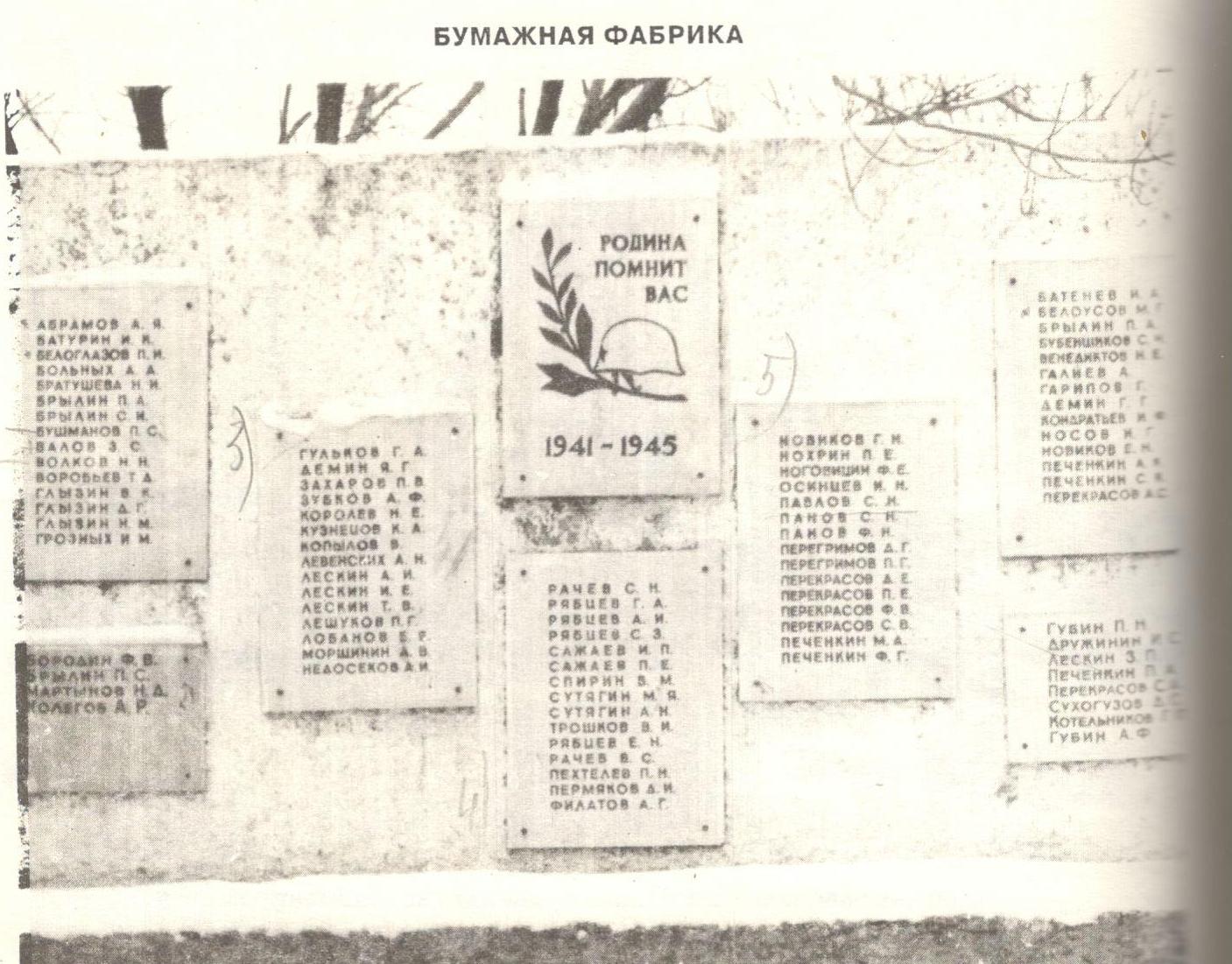                                                                  (1980г)     В 90-ые годы с разрушением клуба, было решено заменить мемориальный щит Памятной плитой в центре микрорайона- на развилке улицы Фабричная и улица Дружбы у остановочного комплекса.                          Памятная плита «РОДИНА ПОМНИТ ВАС 1941-1945!»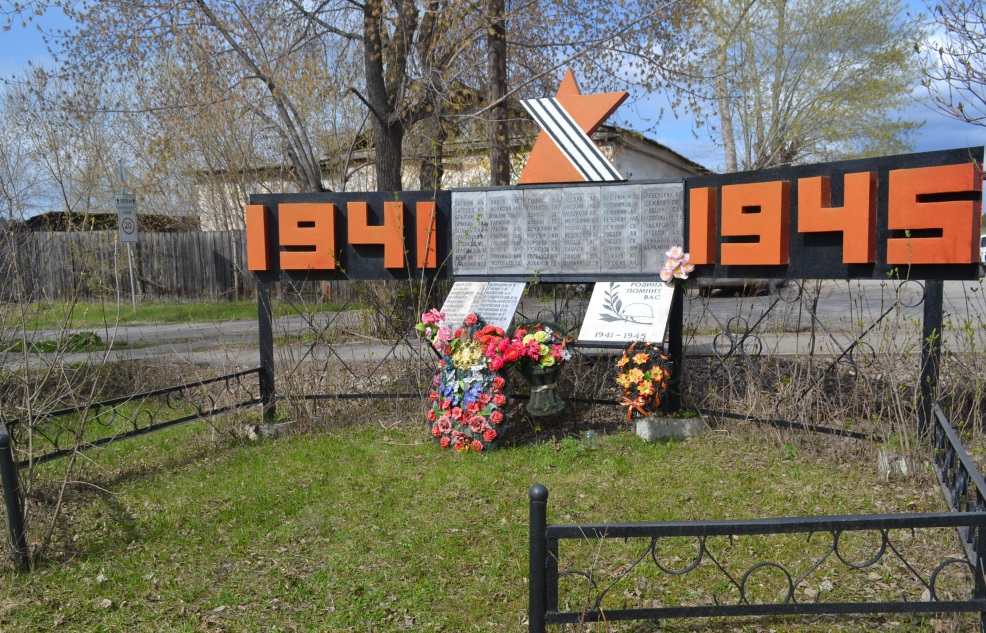                                                                            (2020г.)        15 октября 1971 года был торжественно открыт Мемориальный щит в микрорайоне фабрики №2 (вторсырья) по улице  Каюкова. Инициатива по созданию памятника возникла в 1968 году у учительницы русского языка и литературы Шаманаевой Р.С., директора школы  Михеева С.В., Меерякова В.В. (от Совета ветеранов). Памятник посвящен выпускникам средней школы, погибшим в Великой Отечественной войне. Памятник проектировал художник Воинков В.А., а надписи на мраморной плите высек учитель рисования и черчения Казанцев В.В..27 фамилий учеников на вечную память высечены на плите. На одной из плит стихотворение:Ушли сурово, без оглядки.Не нарушая плотный строй.Шагая твердо, по-солдатски,От двери школьной прямо в бой!И удержать их не пытались,В сердца стучалась им война.Сюда, где их следы остались,Вернулись только имена.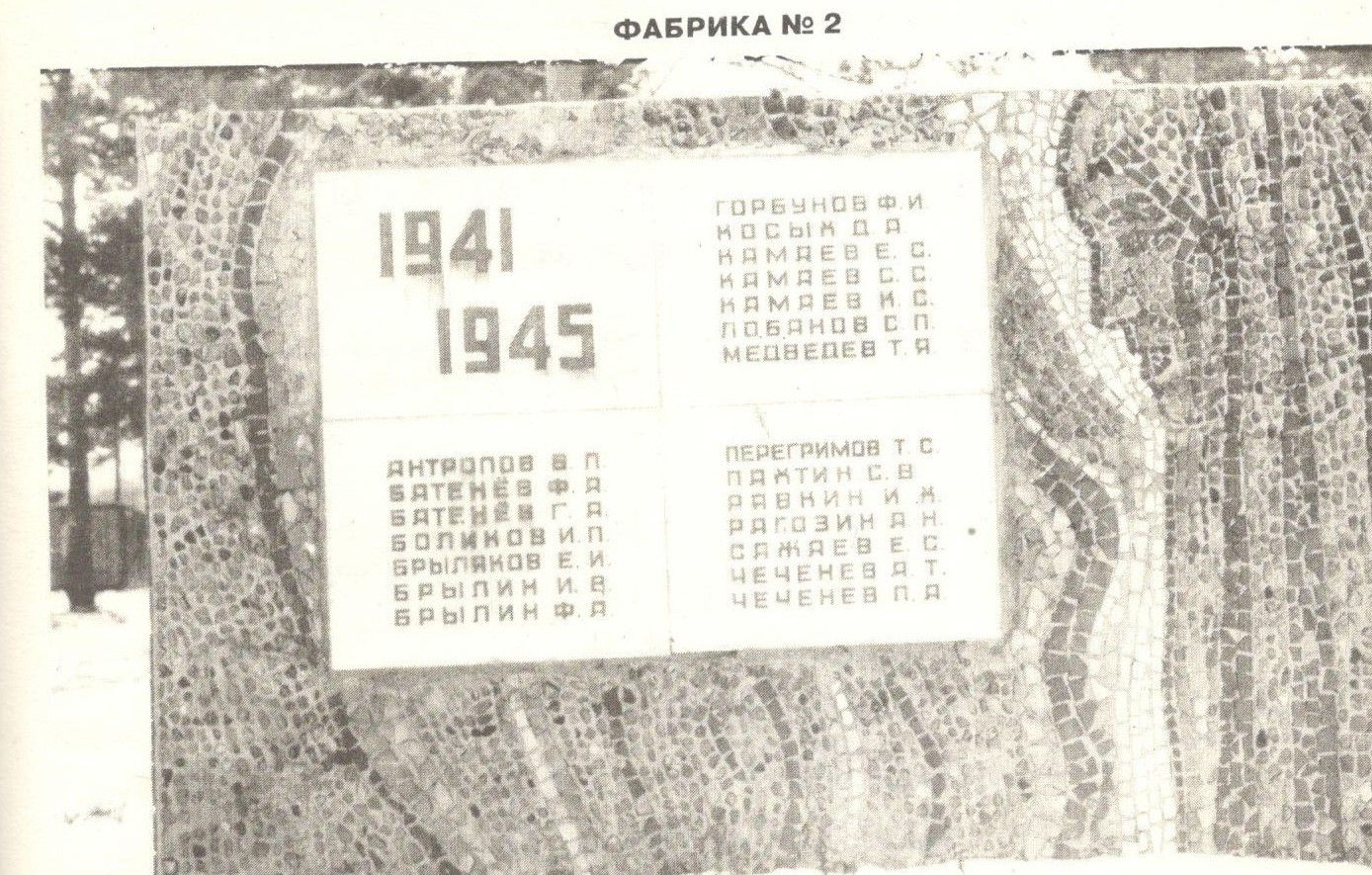                                                                     (1978г.)После перестройки в 90-годы памятник также был перенесен на новой место, центральную площадку микрорайона фабрики №2 по улице Новая. ПАМЯТНАЯ ПЛИТА «ОНИ ЗАЩИЩАЛИ РОДИНУ!»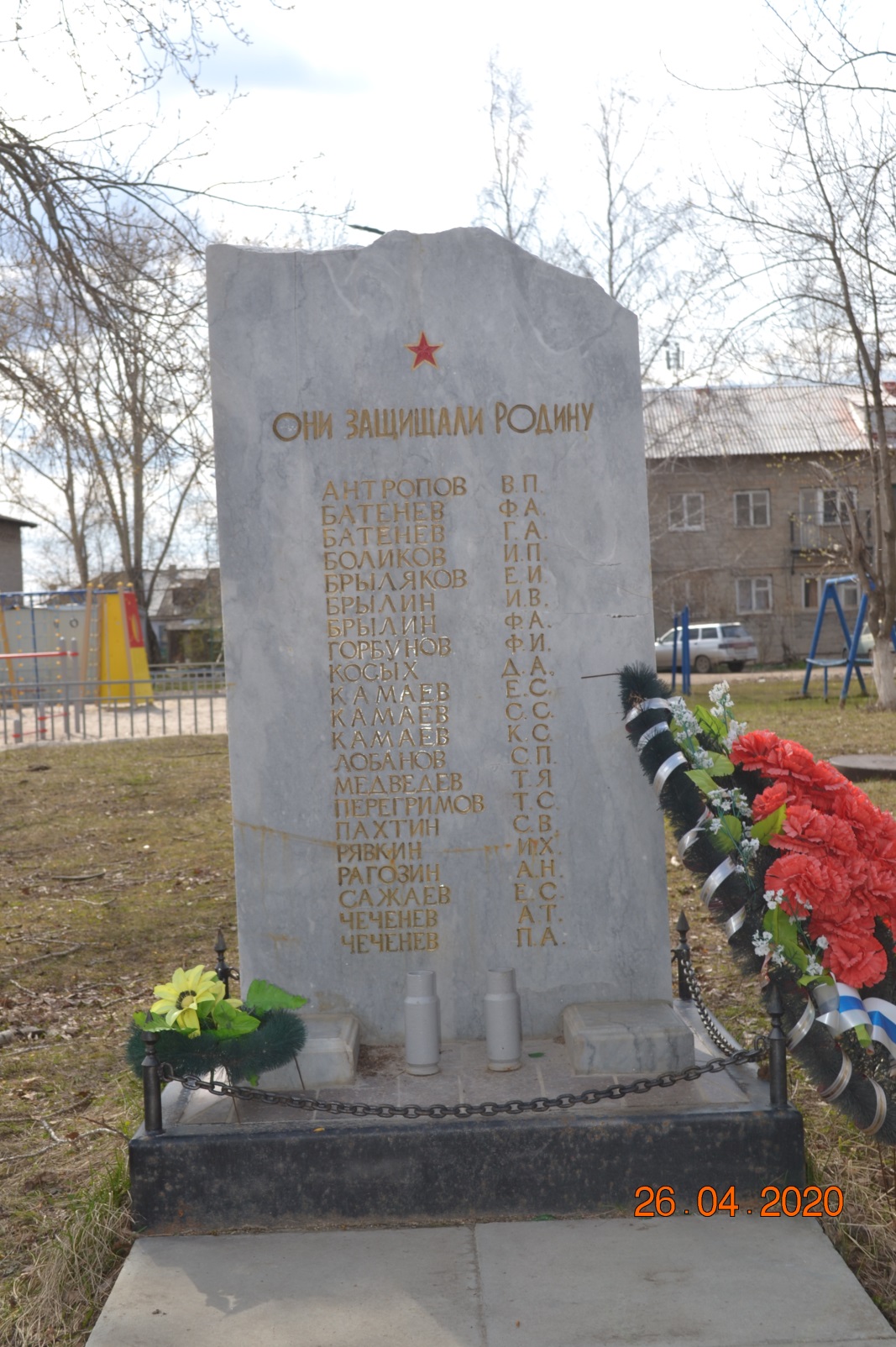 (2020г)